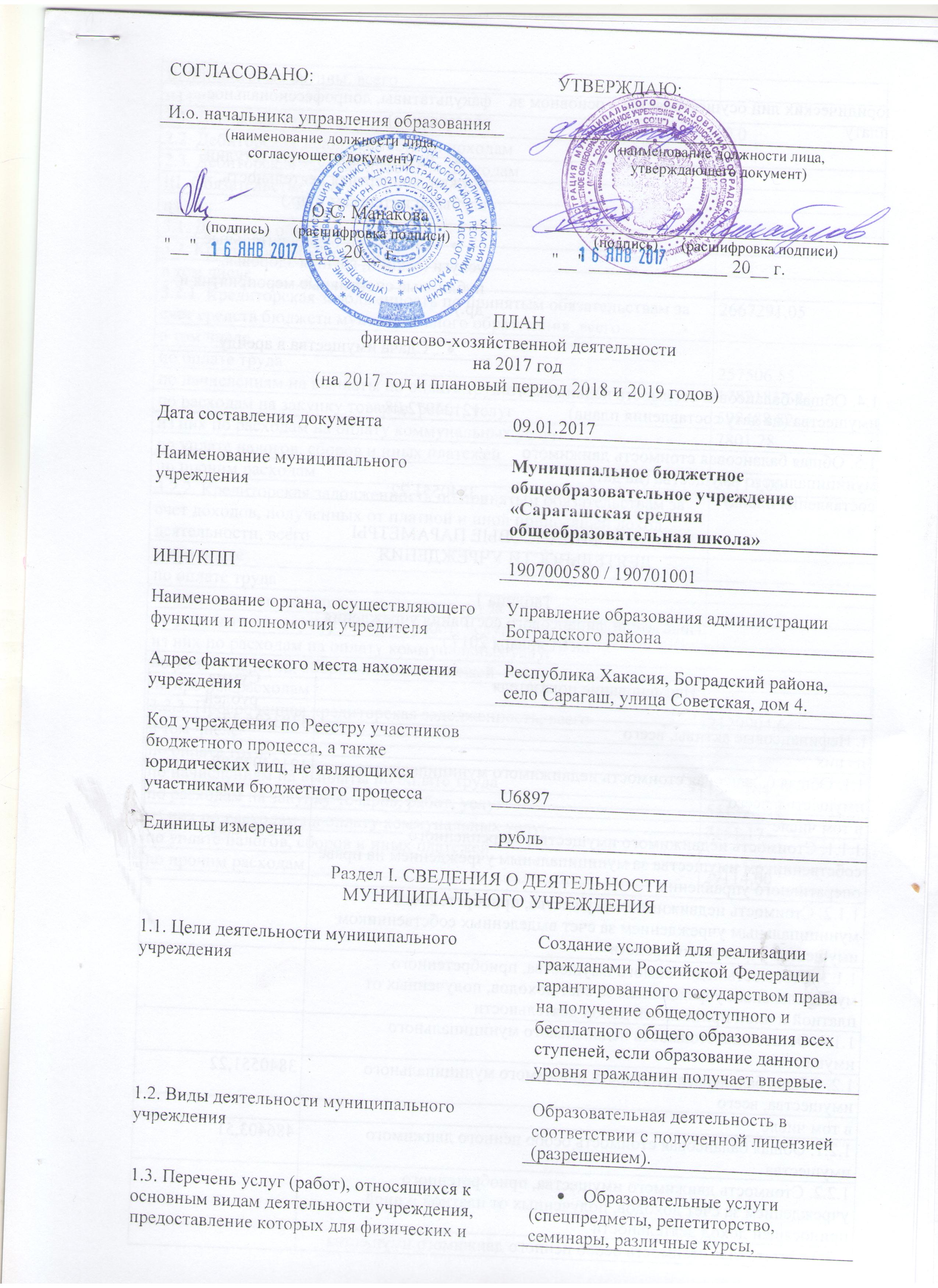 Раздел II. ФИНАНСОВЫЕ ПАРАМЕТРЫДЕЯТЕЛЬНОСТИ УЧРЕЖДЕНИЯТаблица 1Показатели финансового состояния учрежденияна 01 января 2017 г.Таблица 2Показателипо поступлениям и выплатам муниципального учрежденияна 01 января 2017 г.Таблица 3Показателивыплат по расходам на закупку товаров, работ, услугучреждения на 2017 год и плановый период2018 и 2019 годовТаблица 4Сведенияо средствах, поступивших во временное распоряжениеучреждения на 2017 г.Таблица 5Справочная информацияна 20__ годРАСЧЕТЫ (ОБОСНОВАНИЯ)к плану финансово-хозяйственной деятельностимуниципального учрежденияМБОУ «Сарагашская сош»1. Расчеты (обоснования) выплат персоналу (строка 210)Код видов расходов – 110Источник финансового обеспечения – республиканский бюджет Республики Хакасия1.1. Расчеты (обоснования) расходов на оплату труда1.2. Расчеты (обоснования) выплат персоналупри направлении в служебные командировки1.3. Расчеты (обоснования) выплат персоналу по уходуза ребенком1.4. Расчеты (обоснования) страховых взносовна обязательное страхование в Пенсионный фондРоссийской Федерации, в Фонд социального страхованияРоссийской Федерации, в Федеральный фонд обязательногомедицинского страхования<1> Указываются страховые тарифы, дифференцированные по классам профессионального риска, установленные Федеральным законом от 22 декабря N 179-ФЗ «О страховых тарифах на обязательное социальное страхование от несчастных случаев на производстве и профессиональных заболеваний на 2006 год».2. Расчеты (обоснования) расходов на социальные и иные выплаты населениюКод видов расходов – 313Источник финансового обеспечения ______________________________________3. Расчет (обоснование) расходов на уплату налогов, сборов и иных платежейКод видов расходов – 850 Источник финансового обеспечения – местный бюджет муниципального образования Боградский район.4. Расчет (обоснование) расходов на безвозмездные перечисления организациямКод видов расходов ____________________________________________________Источник финансового обеспечения ______________________________________5. Расчет (обоснование) прочих расходов (кроме расходов на закупку товаров, работ, услуг)Код видов расходов ____________________________________________________Источник финансового обеспечения ______________________________________6. Расчет (обоснование) расходов на закупку товаров, работ, услугКод видов расходов – 244Источник финансового обеспечения ______________________________________6.1. Расчет (обоснование) расходов на оплату услуг связи6.2. Расчет (обоснование) расходов на оплату транспортных услуг6.3. Расчет (обоснование) расходов на оплату коммунальных услуг6.4. Расчет (обоснование) расходов на оплату аренды имущества6.5. Расчет (обоснование) расходов на оплату работ, услуг по содержанию имущества6.6. Расчет (обоснование) расходов на оплату прочих работ, услуг6.7. Расчет (обоснование) расходов на приобретение основных средств, материальных запасовфакультативы, допрофессиональное образование);Развивающие услуги (студии, кружки, концертная деятельность, клубы по интересам и др.)Спортивно-оздоровительные услуги (секции, группы здоровья, публичные спортивные мероприятия и др.)Сдача имущества в аренду.1.4. Общая балансовая стоимость недвижимого имущества (на дату составления плана)12124972,081.5. Общая балансовая стоимость движимого муниципального имущества (на дату составления плана)3840551,22Наименование показателяСумма,рублейI. Нефинансовые активы, всего3383525,37из них1.1. Общая балансовая стоимость недвижимого муниципального имущества, всего12124972,08в том числе1.1.1. Стоимость недвижимого имущества, закрепленного собственником имущества за муниципальным учреждением на праве оперативного управления12124972,081.1.2. Стоимость недвижимого имущества, приобретенного муниципальным учреждением за счет выделенных собственником имущества учреждения средств1.1.3. Стоимость недвижимого имущества, приобретенного муниципальным учреждением за счет доходов, полученных от платной и иной приносящей доход деятельности1.1.4. Остаточная стоимость недвижимого муниципального имущества1.2. Общая балансовая стоимость движимого муниципального имущества, всего3840551,22в том числе1.2.1. Общая балансовая стоимость особо ценного движимого имущества486403,511.2.2. Стоимость движимого имущества, приобретенного учреждением за счет доходов, полученных от платной и иной приносящей доход деятельности1.2.3. Остаточная стоимость особо ценного движимого имуществаII. Финансовые активы, всегоиз них2.1. Денежные средства учреждения0,02.2. Дебиторская задолженность по доходам2.3. Дебиторская задолженность по расходамIII. Обязательства, всегоиз них3.1. Долговые обязательства3.2. Кредиторская задолженностьв том числе3.2.1. Кредиторская задолженность по принятым обязательствам за счет средств бюджета муниципального образования, всего2667291,05в том числепо оплате труда257506,55по начислениям на выплаты по оплате труда1782181,68по расходам на закупку товаров, работ, услуг598488,82из них по расходам на оплату коммунальных услуг7801,28по уплате налогов, сборов и иных платежейпо прочим расходам29114,003.2.2. Кредиторская задолженность по принятым обязательствам за счет доходов, полученных от платной и иной приносящей доход деятельности, всегов том числепо оплате трудапо начислениям на выплаты по оплате трудапо расходам на закупку товаров, работ, услугиз них по расходам на оплату коммунальных услугпо уплате налогов, сборов и иных платежейпо прочим расходам3.2.3. Просроченная кредиторская задолженность, всего2129904,66в том числепо оплате трудапо начислениям на выплаты по оплате труда1549464,25по расходам на закупку товаров, работ, услуг	551326,41из них по расходам на оплату коммунальных услуг7151,17по уплате налогов, сборов и иных платежейпо прочим расходам29114,00Наименование показателяКод строкиКод по бюджетной классификации Российской ФедерацииОбъем финансового обеспечения, руб.(с точностью до двух знаков после запятой - 0,00)Объем финансового обеспечения, руб.(с точностью до двух знаков после запятой - 0,00)Объем финансового обеспечения, руб.(с точностью до двух знаков после запятой - 0,00)Объем финансового обеспечения, руб.(с точностью до двух знаков после запятой - 0,00)Объем финансового обеспечения, руб.(с точностью до двух знаков после запятой - 0,00)Объем финансового обеспечения, руб.(с точностью до двух знаков после запятой - 0,00)Наименование показателяКод строкиКод по бюджетной классификации Российской Федерациивсегов том числев том числев том числев том числев том числеНаименование показателяКод строкиКод по бюджетной классификации Российской Федерациивсегосубсидии на финансовое обеспечение выполнения муниципального задания из бюджета муниципального образования город Абакансубсидии, предоставляемые в соответствии с абзацем вторым пункта 1 статьи 78.1 Бюджетного кодекса Российской Федерации (субсидии на иные цели)субсидии на осуществление капитальных вложениипоступления от оказания услуг (выполнения работ) на платной основе и от иной приносящей доход деятельностипоступления от оказания услуг (выполнения работ) на платной основе и от иной приносящей доход деятельностиНаименование показателяКод строкиКод по бюджетной классификации Российской Федерациивсегосубсидии на финансовое обеспечение выполнения муниципального задания из бюджета муниципального образования город Абакансубсидии, предоставляемые в соответствии с абзацем вторым пункта 1 статьи 78.1 Бюджетного кодекса Российской Федерации (субсидии на иные цели)субсидии на осуществление капитальных вложениивсегоиз них гранты1234567891. Поступления от доходов, всего100х11451850,0011070100,00381750,00000в том числе1.1. Доходы от собственности110хххх1.2. Доходы от оказания услуг, работ12011070100,0011070100,00хх1.3. Доходы от штрафов, пеней, иных сумм принудительного изъятия130хххх1.4. Безвозмездные поступления от наднациональных организаций, правительств иностранных государств, международных финансовых организаций140хххх1.5. Иные субсидии, предоставленные из бюджета150381750,00х381750,00ххх1.6. Прочие доходы160ххх1.7. Доходы от операций с активами170ххххх2. Выплаты по расходам, всего200х11451850,0011070100,00381750,00в том числе2.1. Выплаты персоналу всего21010606750,0010582400,0024350,00из них:оплата труда и начисления на выплаты по оплате труда21110606750,0010582400,0024350,00иные выплаты персоналу учреждений2122.2. Социальные и иные выплаты населению, всего220из них2212.3. Уплата налогов, сборов и иных платежей, всего23057700,0057700,00из нихналог на имущество организаций231земельный налог232транспортный налог233прочие налоги и сборы234уплата иных платежей23557700,0057700,002.4. Безвозмездные перечисления организациям2402.5. Прочие расходы (кроме расходов на закупку товаров, работ, услуг)2502.6. Расходы на закупку товаров, работ, услуг, всего260Х787400,00430000,00357400,00из них: услуги связи26112000,0012000,00транспортные услуги262коммунальные услуги263118700,00118700,00арендная плата за пользование имуществом264услуги по содержанию имущества265177000,0011000,00166000,00приобретение ТМЦ266293200,00266500,0026700,00приобретение основных средств267164700,00164700,00прочие закупки26821800,0021800,003. Поступление финансовых активов, всего300хв том числе:3.1. Увеличение остатков средств3103.2. Прочие поступления3204. Выбытие финансовых активов, всего400в том числе:4.1. Уменьшение остатков средств4104.2. Прочие выбытия4205. Остаток средств на начало года500х6. Остаток средств на конец года600хНаименование показателяКод строкиГод начала закупкиСумма выплат по расходам на закупку товаров, работ и услуг, руб. (с точностью до двух знаков после запятой - 0,00)Сумма выплат по расходам на закупку товаров, работ и услуг, руб. (с точностью до двух знаков после запятой - 0,00)Сумма выплат по расходам на закупку товаров, работ и услуг, руб. (с точностью до двух знаков после запятой - 0,00)Сумма выплат по расходам на закупку товаров, работ и услуг, руб. (с точностью до двух знаков после запятой - 0,00)Сумма выплат по расходам на закупку товаров, работ и услуг, руб. (с точностью до двух знаков после запятой - 0,00)Сумма выплат по расходам на закупку товаров, работ и услуг, руб. (с точностью до двух знаков после запятой - 0,00)Сумма выплат по расходам на закупку товаров, работ и услуг, руб. (с точностью до двух знаков после запятой - 0,00)Сумма выплат по расходам на закупку товаров, работ и услуг, руб. (с точностью до двух знаков после запятой - 0,00)Сумма выплат по расходам на закупку товаров, работ и услуг, руб. (с точностью до двух знаков после запятой - 0,00)Наименование показателяКод строкиГод начала закупкивсего на закупкивсего на закупкивсего на закупкив том числев том числев том числев том числев том числев том числеНаименование показателяКод строкиГод начала закупкивсего на закупкивсего на закупкивсего на закупкив соответствии с Федеральным законом от 05.04.2013 N 44-ФЗ "О контрактной системе в сфере закупок товаров, работ, услуг для обеспечения государственных и муниципальных нужд"в соответствии с Федеральным законом от 05.04.2013 N 44-ФЗ "О контрактной системе в сфере закупок товаров, работ, услуг для обеспечения государственных и муниципальных нужд"в соответствии с Федеральным законом от 05.04.2013 N 44-ФЗ "О контрактной системе в сфере закупок товаров, работ, услуг для обеспечения государственных и муниципальных нужд"в соответствии с Федеральным законом от 18.07.2011 N 223-ФЗ "О закупках товаров, работ, услуг отдельными видами юридических лиц"в соответствии с Федеральным законом от 18.07.2011 N 223-ФЗ "О закупках товаров, работ, услуг отдельными видами юридических лиц"в соответствии с Федеральным законом от 18.07.2011 N 223-ФЗ "О закупках товаров, работ, услуг отдельными видами юридических лиц"Наименование показателяКод строкиГод начала закупкина 2017 г. очередной финансовый годна 2018 г. 1-й год планового периодана 2019 г. 2-й год планового периодана 2017 г. очередной финансовый годна 2018 г. 1-й год планового периодана 2019 г. 2-й год планового периодана 2017 г. очередной финансовый годна 2018 г. 1-й год планового периодана 2019 г. 2-й год планового периода123456789101112Выплаты по расходам на закупку товаров, работ, услуг, всего0001X787400,00355349,00450558,00787400,00355349,00450558,00в том числена оплату контрактов, заключенных до начала очередного финансового года1001X644100,00355349,00450558,00644100,00355349,00450558,00на закупку товаров работ, услуг по году начала закупки2001143300,000,000,00143300,000,000,00Наименование показателяКод строкиСумма, руб. (с точностью до двух знаков после запятой - 0,00)123Остаток средств на начало года0100,00Остаток средств на конец года0200,00Поступление0307500,00Выбытие0407500,00Наименование показателяКод строкиСумма, рублей123Объем публичных обязательств, всего0100,00Объем бюджетных инвестиций (в части переданных полномочий государственного (муниципального) заказчика в соответствии с Бюджетным кодексом Российской Федерации), всего0200,00Объем средств, поступивших во временное распоряжение, всего0307500,00Nп/пНаименование расходовРазмер в месяцФонд оплаты труда в год, руб. (гр.8x 12)Nп/пНаименование расходовРазмер в месяцФонд оплаты труда в год, руб. (гр.8x 12)Nп/пНаименование расходовРазмер в месяцФонд оплаты труда в год, руб. (гр.8x 12)128101.Субвенция на обеспечение государственных гарантий реализации прав на получение общедоступного и бесплатного дошкольного, обеспечения дополнительного образования детей в муниципальных общеобразовательных организациях в части расходов на оплату труда.714900,008579200,00ИтогоИтого714900,008579200,00Nп/пНаименование расходовСредний размер выплаты на одного работника в день, руб.Количество работников, чел.Количество днейСумма, руб. (гр. 3 x гр. 4 x гр. 5)123456Итогоххх0Nп/пНаименование расходовЧисленность работников, получающих пособиеКоличество выплат в год на одного работникаРазмер выплаты (пособия) в месяц, руб.Сумма, руб. (гр. 3 x гр. 4 x гр. 5)1234561.Пособие по уходу за ребенком до 1,5 лет1910205,0491845,36Итогоххх91845,36Nп/пНаименование государственного внебюджетного фондаРазмер базы для начисления страховых взносов, руб.Сумма взноса,руб.12341Страховые взносы в Пенсионный фонд Российской Федерации, всегоХ1887424,001.1в том числе:по ставке 22,0% (+ 6% по истопникам)8579200,001887424,001.2по ставке 10,0%1.3с применением пониженных тарифов взносов в Пенсионный фонд Российской Федерации для отдельных категорий плательщиков2Страховые взносы в Фонд социального страхования Российской Федерации, всегоХ265955,202.1в том числе:обязательное социальное страхование на случай временной нетрудоспособности и в связи с материнством по ставке 2,9%8579200,00248796,802.2с применением ставки взносов в Фонд социального страхования Российской Федерации по ставке 0,0%2.3обязательное социальное страхование от несчастных случаев на производстве и профессиональных заболеваний по ставке 0,2%8579200,0017158,402.4обязательное социальное страхование от несчастных случаев на производстве и профессиональных заболеваний по ставке 0,__% <1  >2.5обязательное социальное страхование от несчастных случаев на производстве и профессиональных заболеваний по ставке 0,__% <1>3Страховые взносы в Федеральный фонд обязательного медицинского страхования, всего (по ставке 5,1%)8579200,00437539,20ИтогоХ2590918,40Nп/пНаименование показателяРазмер одной выплаты, руб.Количество выплат в годОбщая сумма выплат, руб. (гр. 3 x гр. 4)12345ИтогоххNп/пНаименование расходовНалоговая база, руб.Ставка налога, %Сумма исчисленного налога, подлежащего уплате, руб. (гр. 3 x гр. 4 / 100)12345ИтогохNп/пНаименование показателяРазмер одной выплаты, руб.Количество выплат в годОбщая сумма выплат, руб. (гр. 3 x гр. 4)12345ИтогоххNп/пНаименование показателяРазмер одной выплаты, руб.Количество выплат в годОбщая сумма выплат, руб. (гр. 3 x гр. 4)12345ИтогоххNп/пНаименование расходовКоличество номеровКоличество платежей в годСтоимость за единицу, руб.N п/п1234561.Абонентская плата112500,006000,00Итогоххх6000,00Nп/пНаименование расходовКоличество услуг перевозкиЦена услуги перевозки, руб.Сумма, руб. (гр. 3 x гр. 4)123451.ИтогоNп/пНаименование показателяРазмер потребления ресурсовТариф (с учетом НДС), руб.Индексация,%Сумма, руб. (гр. 3 x гр. 4 x гр. 5)1234561.Электроэнергия55,02900159500,002.Водоснабжение47637,1517671,51Итогоххх177171,51Nп/пНаименование показателяКоличествоСтавка арендной платыСтоимость с учетом НДС, руб.123451.ИтогохххNп/пНаименование расходовОбъектКоличество работ (услуг)Стоимость работ (услуг), руб.123451.Содержание имущества18540 000,00ИтогоххNп/пНаименование расходовКоличество договоровСтоимость услуги, руб.12341.Прочие работы и услуги9423 000,00ИтогохNп/пНаименование расходовКоличествоСредняя стоимость, руб.Сумма, руб. (гр. 2 x гр. 3)12341.Погашение кредиторской задолженности по приобретенным учебникам143300,002. В рамках программы «Развитие образования»48100,003.ГСМ и уголь266500,00ИтогоХ457900,00